21.05.2020 	ФИЗИКАПреподаватель Татьяна Анатольевна ИльчикЗадания выполнять в этот же день  в этом файле и отправлять по электронной почте ilchik57@mail.ru или в группу СНК  ВК. Если нет компьютера, то задания выполнять в тетради, а фотографию работы высылать. Не забудьте подписать работу!Тема: 	Решение задач по теме "Электромагнитная индукция"Цели урока: Закрепить понятие явления электромагнитной индукции.   Уметь объяснять явления, происходящие в природе и технике.Задания:Посмотрите видео на YouTube  
  https://vk.com/video-76061116_456239389;https://youtu.be/2vGT5YlCEtk Запишите ответы на вопросы (Внимательно смотрите фильм!).1) Укажите причину появления электродвижущей силы индукции.2) назовите причины, которые могут вызвать изменение магнитного потока во времени.3) сформулируйте правило Ленца.Качественные задачи1. В кольцо из диэлектрика вдвигают магнит. Что при этом происходит с кольцом? Почему?2. В вертикальной плоскости подвешено на нити медное кольцо. Сквозь него в горизонтальном направлении вдвигается один раз стержень, а другой раз магнит (рис. 1). Повлияет ли движение стержня и магнита на положение кольца? Почему?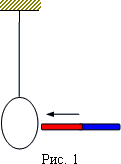 3. После удара молнии иногда обнаруживается повреждение чувствительных электроизмерительных приборов, а также перегорание плавких предохранителей в осветительной сети. Почему?4. Одинаковое ли время потратит магнит на падение внутри узкой медной трубы и рядом с ней? В обоих случаях магнит не касается трубы. 5. Вертикальный проводник перемещают в магнитном поле Земли с запада на восток. Будет ли в нем возбуждаться электродвижущая сила индукции?6. Два круговых проводника расположены перпендикулярно друг другу, как показано на рис. 2. Будет ли возникать индукционный ток в горизонтальном проводнике при изменении тока в вертикальном проводнике? Почему?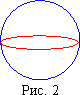 7. Магнитный поток Ф= 2мВб пронизывает замкнутый контур. Определить среднее значение ЭДС индукции, возникающей в контуре, если магнитный поток изменится до нуля за время Δt=4 мс.8. Вычислите ЭДС индукции в витке, если известно, что за     3 мс магнитный поток, проходящий через проводящий замкнутый контур, изменился с  2,7мВб    до     0,9 мВб. 9. Возникнет ли в кольце с разрезом электрическое поле, если подносить к нему магнит? Почему?9. Определите направление тока в контуре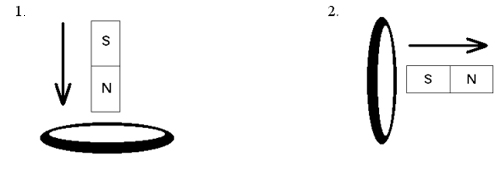 10. Определите направление индукционного тока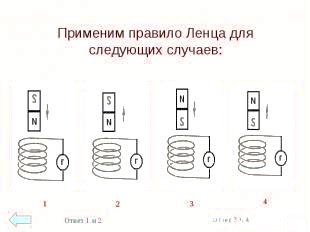 